            Μητροπόλεως 26-28, (8ος όρ. )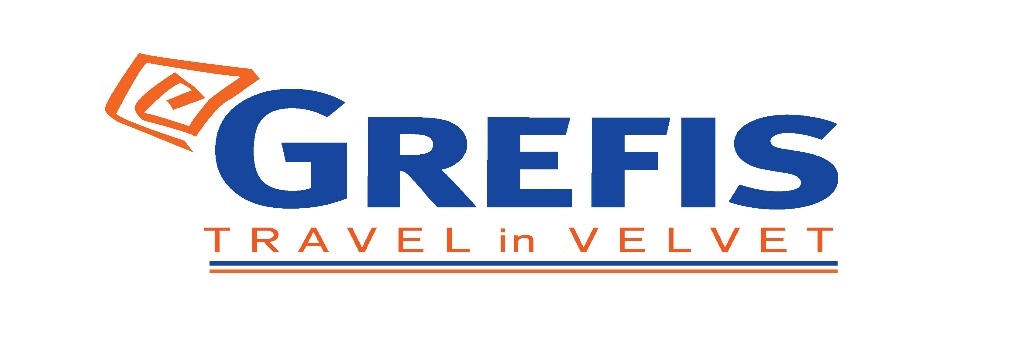 Αθήνα 105 63Τηλέφωνο: 210 3315621Φαξ: 210 3315623 – 4Email: info@grefis.gr ΒΑΡΚΕΛΩΝΗ – ΧΙΡΟΝΑ – ΦΙΓΚΕΡΕΣ 4,5ημ.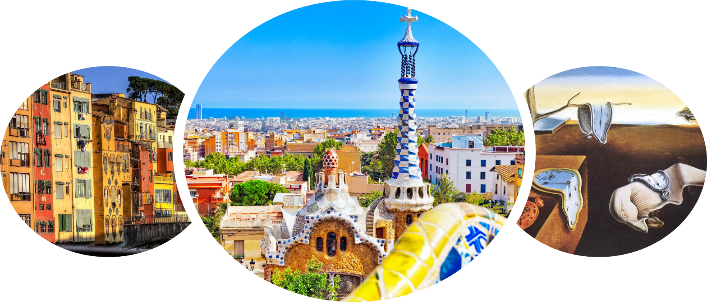 Αναχώρηση:  14,22 Φεβρουαρίου ‘231η μέρα:  ΑΘΗΝΑ – ΒΑΡΚΕΛΩΝΗ (απογευματινή ξενάγηση πόλης) Συγκέντρωση στο αεροδρόμιο και πτήση για την πρωτεύουσα της Καταλονίας, τη Βαρκελώνη. Μόλις  τακτοποιηθούμε στο ξενοδοχείο μας ξεκινάμε αμέσως την περιήγηση στην ολοζώντανη αυτή πόλη. Η ξενάγηση θα ξεκινήσει από τον πιο παραδοσιακό πεζόδρομο, την Rambla. Θα περπατήσουμε στα όμορφα στενάκια της γοτθικής συνοικίας, όπου θα θαυμάσουμε τον Καθεδρικό Nαό φωτισμένο. Ο φωτογραφικός μας φακός θα καταγράψει το μεγαλείο της Πλατείας Βασιλέως αλλά και της πλατείας Sant Jaume, όπου δεσπόζει το Δημαρχείο και το Palacio de la Generalitat. Τελικός μας σταθμός η πολυσύχναστη Βασιλική Πλατεία, η οποία με την σειρά της θα μας ταξιδέψει μέσω της τοπικής κουζίνας και των παραδοσιακών εδεσμάτων. Μέσα από μία πληθώρα εστιατορίων, καφέ και μπαρ, επιλέγουμε αυτό που ανταποκρίνεται στις γευστικές & ταξιδιωτικές μας προσδοκίες. Διανυκτέρευση.2η μέρα:  ΒΑΡΚΕΛΩΝΗ (αναλυτική ξενάγηση πόλης)Πρωινό στο ξενοδοχείο μας και ξεκινάμε αμέσως την περιήγησή μας. Η σημερινή μας εξόρμηση αφορά την Βαρκελώνη και τους κρυμμένους θησαυρούς της. Περπατώντας στον Rambla, τον διασημότερο πεζόδρομο της Βαρκελώνης με την αγορά των λουλουδιών και την αστείρευτη ζωντάνια του, θα δούμε το Μνημείο αφιερωμένο στον Κολόμβο, το Ναυτικό και το Στρατιωτικό Διοικητήριο καθώς και το μουσείο Ναυτιλίας (πρώην Βασιλικά Ναυπηγεία). Δεν θα παραλείψουμε να επισκεφθούμε την κεντρική αγορά τροφίμων και φρούτων «La Boqueria», στην οποία μπορείτε να δοκιμάσετε υπέροχα τοπικά αλλαντικά, καθώς και να γευτείτε φρέσκο ψάρι αλλά και τάπας. Σειρά έχει η Λυρική Σκηνή, στην οποία έχουν εμφανιστεί οι μεγαλύτεροι τενόροι και σοπράνοι του κόσμου, και το Palacio de la Virreina, παλάτι της Αντιβασίλισσας, ένα κτίριο μπαρόκ του 18ου αιώνα. Στον δρόμο μας, θα συναντήσουμε την βρύση Καναλέτας, όπου σύμφωνα με την τοπική παράδοση, όποιος πιεί νερό από αυτή θα επιστρέψει ξανά στην Βαρκελώνη. Συνάμα, αποτελεί σημείο συνάντησης των φιλάθλων της ποδοσφαιρικής ομάδας της Βάρσα για να γιορτάσουν κάθε νέο τρόπαιο. Στην συνέχεια, θα βρεθούμε στην Plaza de Catalunya, στο κέντρο δηλαδή της πόλης και στο χιλιόμετρο 0 της Καταλονίας όπως θεωρείται. Τα εμπορικά καταστήματα θα μας τραβήξουν το ενδιαφέρον, όχι όμως περισσότερο από το πρωτότυπο έργο τέχνης Mural del beso (Τοιχογραφία του φιλιού), που επισήμως ονομάζεται «Ο κόσμος γεννιέται σε κάθε φιλί». Από την ξενάγησή μας στην Γοτθική συνοικία δεν θα μπορούσε να λείπει ο Καθεδρικός Ναός, σήμα κατατεθέν της Βαρκελώνης, που είναι αφιερωμένος στην Αγία Ευλαλία και τον Τίμιο Σταυρό, η Πλατεία Βασιλέως, η μνημειακή αυτή πλατεία που περιβάλλεται από γοτθικά και αναγεννησιακά κτίρια, καθώς και η πλατεία του Sant Jaume, που αποτελεί το πολιτικό κέντρο της Καταλονίας. Σιγά σιγά μεταφερόμαστε στην καινούρια Βαρκελώνη, περνώντας από την Μαρίνα port Vell, την Barceloneta, το παλιό ψαροχώρι με τις πανέμορφες παραλίες και το Ολυμπιακό μουσείο, για να καταλήξουμε στην Sagrada Familia (Ιερή Οικογένεια). Αποτελεί το σημαντικότερο έργο του Αντόνιο Γκάουντι, ενώ φέρει δικαιωματικά τον τίτλο του πιο επισκέψιμου μνημείου της Βαρκελώνης. Στην συνέχεια, πρόκειται να διασχίσουμε την ομορφότερη και ακριβότερη λεωφόρο της πόλης, την Paseo De Gracia, όπου και θα συναντήσουμε τα καλύτερα ξενοδοχεία της, τους διασημότερους οίκους μόδας καθώς και τα δύο διασημότερα σπίτια του A. Gaudi, το Casa Mila ή Pedrera και το Casa Batllo. Τέλος, περνώντας από την Plaza Espana, θα θαυμάσουμε τα συντριβάνια του Montjuic και το Ισπανικό χωριό, ένα υπαίθριο αρχιτεκτονικό μουσείο που αποτελεί μία μικρογραφία της παραδοσιακής Ισπανικής αρχιτεκτονικής από την έκθεση του 1929. Κατηφορίζοντας τον λόφο θα δούμε το τουριστικό λιμάνι που είναι πρώτο στην Μεσόγειο σε αριθμό επιβατών, τον Ολυμπιακό δακτύλιο και το Maremagnum, το μοναδικό εμπορικό κέντρο της πόλης με άδεια λειτουργίας 365 μέρες τον χρόνο. Επιστροφή στο ξενοδοχείο. Ελεύθερος χρόνος. Διανυκτέρευση.3η μέρα:  ΒΑΡΚΕΛΩΝΗ (ελεύθερη ημέρα)  Πρωινό στο ξενοδοχείο και έχουμε την σημερινή ημέρα ελεύθερη στη διάθεσή μας να την αξιοποιήσουμε όπως ακριβώς επιθυμούμε. Δίχως αμφιβολία, προτείνουμε την επίσκεψη στο Parque Guell (είσοδος περίπου 10€), το πάρκο που σχεδιάστηκε από τον αρχιτέκτονα A. Gaudi, τον μεγαλύτερο εκφραστή του καταλονικού μοντερνισμού, μεγάλου αρχιτεκτονικού ενδιαφέροντος. Αποτελεί ένα τεράστιο μπαλκόνι, διακοσμημένο με πολύχρωμα μάρμαρα, μωσαϊκά και  σιντριβάνια με δράκους, από όπου μπορεί κανείς  να απολαύσει τον καφέ του με θέα όλη την πόλη της Βαρκελώνης. Για το μικρό παιδί που κρύβεται μέσα σας, σας προτείνουμε να επισκεφθείτε το Ενυδρείο της Βαρκελώνης, ένα από τα σημαντικότερα στην Ευρώπη, το πιο μεγάλο Πάρκο της πόλης «Parc de la Ciutadella», με το  ζωολογικό του κήπο, ενώ μην παραλείψετε το ξακουστό γήπεδο CampNou, που αποτελεί έδρα της F.C.Barcelona. Για τους λάτρεις της τέχνης, το Μουσείο Πικάσο και το Μουσείο του Σουρεαλιστικού ζωγράφου Χουάν Μιρό θα αποτελέσουν μία αξέχαστη εμπειρία.  Το βράδυ προτείνουμε την παραδοσιακή παράσταση Flamenco. Αφεθείτε στον έντονο και γεμάτο πάθος ρυθμό του. Η τιμή είναι 35€ με θέαμα και ένα ποτήρι κρασί. Διανυκτέρευση.4η μέρα:  ΒΑΡΚΕΛΩΝΗ - ΧΙΡΟΝΑ -  ΦΙΓΚΕΡΕΣ Μετά το πρωινό στο ξενοδοχείο θα αναχωρήσουμε για την Ιστορική πόλη της Χιρόνα, όπου και θα θαυμάσουμε μεταξύ άλλων τον καθεδρικό ναό και την εβραϊκή συνοικία. Χρόνος ελεύθερος για να περιηγηθούμε στα γραφικά σοκάκια του κάστρου. Στη συνέχεια θα επισκεφθούμε το Φιγκέρες, όπου βρίσκεται το μουσείο-θέατρο του διάσημου ζωγράφου Σαλβαδόρ Νταλί. Αφεθείτε στη σουρεαλιστική ατμόσφαιρα που αποπνέουν τα έργα του από τα πρώτα χρόνια της καλλιτεχνικής του δραστηριότητας ως και τα τελευταία χρόνια της ζωής του. Βγαίνοντας από το μουσείο σας προτείνουμε να επισκεφθείτε την Καθολική εκκλησία του Αγ. Παύλου. Θαυμάστε τη Γοτθική αρχιτεκτονική του με τις τοξωτές οροφές και την απλότητα του ναού. Επιστροφή στη Βαρκελώνη. Χρόνος ελεύθερος. Για το γεύμα σας προτιμήστε τοπικές σπεσιαλιτέ, πάντα με την συνοδεία του ώριμου, δρύινου κρασιού της Καταλονίας. 5η μέρα:  ΒΑΡΚΕΛΩΝΗ - ΑΘΗΝΑΠρωινό νωρίς το πρωί στο ξενοδοχείο. Λίγο πριν απογειωθούμε προμηθεύσου λίγα Churros, την αγαπημένη τηγανιτή ζύμη, με ζάχαρη αλλά και καυτή λιωμένη σοκολάτα και υποσχέσου πως θα επιστρέψεις σύντομα στην πόλη αυτή που σε μάγεψε με το χρώμα, τους έντονους παλμούς της και τον πολιτιστικό της πλούτο. Μετάβαση στο αεροδρόμιο της Βαρκελώνης και πτήση επιστροφής με προορισμό την Αθήνα.Αναχωρήσεις 14/02 (Hotel Cristal Palace 4*): Αναχώρηση 22/02 (Hotel Evenia Rosello 4*): Σημείωση: Για την αναχώρηση στις 22/02, το 4ήμερο πρόγραμμα πραγματοποιείται χωρίς την 3η μέρα του αναγραφόμενου 5ήμερου προγράμματος.Περιλαμβάνονται : Αεροπορικά εισιτήρια οικονομικής θέσης Αθήνα – Βαρκελώνη – Αθήνα με τη Vueling.Πολυτελή κλιματιζόμενο πούλμαν για τις μετακινήσεις σύμφωνα με το πρόγραμμα.Μεταφορές από/προς αεροδρόμιο/ ξενοδοχεία εξωτερικού.Διαμονή στο επιλεγμένο κεντρικό ξενοδοχείο 4* (Hotel Cristal Palace για την αναχώρηση 14/2 & Hotel Evenia Rosello για την αναχώρηση 22/2).Πρωινό καθημερινά.Μονοήμερη εκδρομή στη Χιρόνα και το Φιγκέρες.Εκδρομές, περιηγήσεις, ξεναγήσεις όπως αναφέρονται στο πρόγραμμα.Έμπειρο Αρχηγό – Συνοδό του γραφείου μας.Φ.Π.Α. Ασφαλιστική κάλυψη αστικής /επαγγελματικής ευθύνης.Μια χειραποσκευή μέχρι 8 κιλά.Μια βαλίτσα μέχρι 25 κιλά.Δεν περιλαμβάνονται :Είσοδοι σε μουσεία, αρχαιολογικούς χώρους, και γενικά όπου απαιτείται.Φόροι αεροδρομίων & ξενοδοχείων (205€).Checkpoints (10€).Ότι αναφέρεται ως προαιρετικό ή προτεινόμενο.Προαιρετική Ασφάλεια Covid (20€).Πτήσεις για τις αναχωρήσεις 14/2-18/2 & 22/2-25/2:Αθήνα – Βαρκελώνη   15.20 - 17.30 Βαρκελώνη – Αθήνα   18.10 - 22.05                        Σημειώσεις : 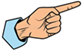 Το πρόγραμμα δύναται να πραγματοποιηθεί και αντίστροφα. Οι ξεναγήσεις, εκδρομές,           περιηγήσεις είναι ενδεικτικές και δύναται να αλλάξει η σειρά που θα πραγματοποιηθούν.Τιμοκατάλογος για  5ήμερο Τιμή κατ’ άτομο σε ΔίκλινοΠαιδική τιμή (έως 12 ετών)Τιμή κατ’ άτομο σε ΜονόκλινοEarly booking 395€365€545€Κανονική τιμή445€415€595€Φόροι αεροδρομίων & ξενοδοχείων  205€Φόροι αεροδρομίων & ξενοδοχείων  205€Φόροι αεροδρομίων & ξενοδοχείων  205€Φόροι αεροδρομίων & ξενοδοχείων  205€SOLD OUTΤιμοκατάλογος για  4ήμερο Τιμή κατ’ άτομο σε ΔίκλινοΠαιδική τιμή (έως 12 ετών)Τιμή κατ’ άτομο σε ΜονόκλινοEarly booking 385€365€525€Κανονική τιμή435€415€575€Φόροι αεροδρομίων & ξενοδοχείων  205€Φόροι αεροδρομίων & ξενοδοχείων  205€Φόροι αεροδρομίων & ξενοδοχείων  205€Φόροι αεροδρομίων & ξενοδοχείων  205€EΠΙΠΛΕΟΝ ΘΕΣΕΙΣ Τιμοκατάλογος για  4ήμερο Τιμή κατ’ άτομο σε ΔίκλινοΠαιδική τιμή (έως 12 ετών)Τιμή κατ’ άτομο σε ΜονόκλινοΤιμή485€465€625€Φόροι αεροδρομίων & ξενοδοχείων  205€Φόροι αεροδρομίων & ξενοδοχείων  205€Φόροι αεροδρομίων & ξενοδοχείων  205€Φόροι αεροδρομίων & ξενοδοχείων  205€